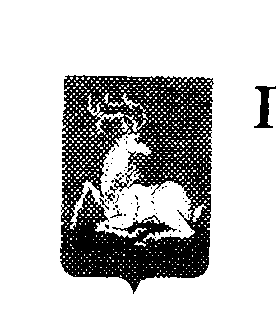 УПРАВЛЕНИЕ ОБРАЗОВАНИЯАдминистрации Одинцовского муниципального районаП Р И К А З           31.10.2013г.      №1713    г. Одинцово      О проведении муниципального этапа  всероссийской олимпиады школьников по английскому языку в 2013-2014  учебном годуВ целях развития творческих способностей обучающихся, выявления и воспитания одаренных детей, а также во исполнение приказа Министерства образования Московской области № 3820 от 07.10.2013г.  «О проведении муниципального этапа всероссийской олимпиады школьников по общеобразовательным предметам в  Московской области в 2013-2014 учебном году», в соответствии с приказом Управления образования Администрации Одинцовского муниципального района № 1572 от 11.10.2013г. «О проведении муниципального этапа всероссийской олимпиады школьников по общеобразовательным предметам в Одинцовском муниципальном районе в 2013-2014 учебном году»ПРИКАЗЫВАЮ:Провести муниципальный  этап всероссийской олимпиады школьников   по английскому языку  в МБОУ Одинцовской гимназии №4 30 ноября (суббота) 2013  года в 10.00 для обучающихся 7-11 классов.(I этап - письменный тур в 10.00, II этап - устный тур в 13.00) Для подготовки и проведения муниципального  этапа  всероссийской олимпиады школьников  по английскому языку утвердить оргкомитет из учителей Одинцовской  гимназии №4 и учителей немецкого и французского языков Одинцовского района (по согласованию с руководителями общеобразовательных учреждений, приложение №1). Явка членов оргкомитета 30 ноября 2013 г. в 9.30 в МБОУ  Одинцовскую  гимназию № 4. Для подведения итогов олимпиады утвердить жюри  (по согласованию с руководителями общеобразовательных учреждений, приложение №2). Явка членов жюри в МБОУ Одинцовскую гимназию №4 на проверку  заданий 7-8 классов 30 ноября (суббота) в 13.00, на проверку устного задания в 12.30, на проверку письменных заданий 9-11 классов в 14.00. Утвердить состав конфликтной комиссии по итогам муниципального этапа всероссийской олимпиады школьников по английскому языку (приложение №3).Провести заседание конфликтной комиссии  9 декабря 2013 года в 15.30 в  МБОУ Одинцовской гимназии №4Руководителям  общеобразовательных учреждений:6.1. Направить команду для участия в муниципальном этапе всероссийской олимпиады школьников по английскому языку: по 1 уч-ся от параллели общеобразовательных классов (дополнительно в состав команды могут быть включены победители муниципального этапа всероссийской олимпиады школьников  по английскому языку 2012-2013 учебного года).6.2. Издать приказ о направлении обучающихся для участия в олимпиаде, назначить сопровождающего должностного лица к месту проведения олимпиады и обратно по маршруту, возложить на него ответственность за жизнь и здоровье обучающихся.6.3.Провести целевые инструктажи: с лицами, ответственными за сопровождение обучающихся,  произвести запись в журнале регистрации инструктажа по охране труда обучающихся.6.4.Направить (с отрывом от производства и сохранением средней заработной платы) 30 ноября 2013 года к 10.00 учителей, занятых в оргкомитете олимпиады (приложение №1), в МБОУ Одинцовскую гимназию №4. 6.5.Организовать замену уроков учителей, занятых в олимпиаде: сопровождающего команды,  членов оргкомитета и жюри.6.6. Обеспечить явку членов жюри на проверку и оценивание олимпиадных работ согласно п.3. приказа. 6.7. Обеспечить явку членов конфликтной комиссии для рассмотрения апелляций согласно п.5 приказа.6.8. Произвести оплату замещенных уроков из фонда оплаты труда общеобразовательного учреждения.6.9. Предоставить  отгулы в каникулярное время учителям, занятым в оргкомитете и жюри олимпиады.Руководителю МБОУ Одинцовской гимназии №4 (Кузнецовой И.Н.) подготовить кабинеты для проведения муниципального этапа всероссийской олимпиады школьников по английскому языку.Контроль  за  исполнением приказа возложить на Шрамко Ж.В., директора  УМЦ «Развитие образования».Начальник  Управления  образования                                              Л.Е. ЕгоровПриложение №1к приказу Управления образования                                                                                                      .10.2013г.      №     ___СПИСОКчленов оргкомитета муниципального этапа всероссийской олимпиады школьников по английскому языкуДиректор УМЦ «Развитие образования»:				Шрамко Ж.В.		 Приложение №2к приказу Управления образования                                                                                                      .10.2013г.      №___    _СПИСОКчленов жюри муниципального этапа всероссийской олимпиады школьников по английскому языкупо проверке  заданий 7-8 классовпо проверке эссеДиректор УМЦ «Развитие образования»:			Шрамко Ж.В.		Приложение №3к приказу Управления образования                                                                                                      .10.2013г.     № __   _СПИСОКчленов конфликтной комиссии муниципального этапа всероссийской олимпиады школьников по английскому языкуПредседатель – Лескина Елена Николаевна,учитель английского языка МБОУ Кубинской  сош № 1Члены комиссии:Энгель Галина Викторовна, учитель английского языка МБОУ Новогородковской сош;Чибирева Татьяна Николаевна,  учитель английского языка МБОУ Ершовской сош. имени Героя Советского Союза Василия Фабричнова;Шахбанова Елена Ивановна, учитель английского языка  МБОУ  Старогородковской сош.;Бовтюнь Людмила Васильевна, учитель английского языка  МБОУ  Савинской сош.;Азарова Галина Владимировна, учитель английского языка  МБОУ  Одинцовского лицея №10;Довбыш Любовь Семеновна, учитель английского языка  МБОУ  Одинцовской сош №12Директор УМЦ «Развитие образования»:			Шрамко Ж.В.	Ф.И.О.ОУ, должностьПредседательПредседательДавыденкова Наталия ПетровнаМетодист УМЦ «Развитие образования»Зам. председателяЗам. председателяБаженова Екатерина ВалерьевнаЗаместитель директора по УВР МБОУ Одинцовской гимназии №4 Секретарь СекретарьЛонкина Алевтина ГеннадьевнаУМЦ  «Развитие образования»Члены оргкомитета(организаторы в аудиториях – учителя, не являющиеся преподавателями предмета, по которому проводится муниципальный этап всероссийской олимпиады школьников)Члены оргкомитета(организаторы в аудиториях – учителя, не являющиеся преподавателями предмета, по которому проводится муниципальный этап всероссийской олимпиады школьников)Члены оргкомитета(организаторы в аудиториях – учителя, не являющиеся преподавателями предмета, по которому проводится муниципальный этап всероссийской олимпиады школьников)Члены оргкомитета(организаторы в аудиториях – учителя, не являющиеся преподавателями предмета, по которому проводится муниципальный этап всероссийской олимпиады школьников)Авдеева Елена СергеевнаАвдеева Елена СергеевнаУчитель начальных классов МБОУ Одинцовской гимназии №4Акимова Екатерина ВладимировнаАкимова Екатерина ВладимировнаУчитель математики  МБОУ Одинцовской гимназии №4Баева Слава АнатольевнаБаева Слава АнатольевнаУчитель истории МБОУ Одинцовской гимназии №4Биденко Наталья ГенриховнаБиденко Наталья Генриховна Учитель французского языка МБОУ  Одинцовской сош №8                                                                                                                                     Буштырева Наталья ИвановнаБуштырева Наталья ИвановнаУчитель французского языка МБОУ Одинцовского лицея №2Виноградова Марина ВладимировнаВиноградова Марина ВладимировнаУчитель русского языка и литературы МБОУ Одинцовской  гимназии №4Волкова Ольга ВикторовнаВолкова Ольга ВикторовнаУчитель начальных классов МБОУ Одинцовской  гимназии №4Галисевич Наталья АлексеевнаГалисевич Наталья АлексеевнаУчитель начальных классов МБОУ Одинцовской  гимназии №4Елец Анна МихайловнаЕлец Анна МихайловнаУчитель французского языка МБОУ Одинцовской гимназии №4Зотова Елена РудольфовнаЗотова Елена РудольфовнаУчитель французского языка МБОУ Одинцовского лицея №2Кандаурова Галина АндреевнаКандаурова Галина АндреевнаУчитель химии МБОУ Одинцовской гимназии №4Каратеева Светлана ВасильевнаКаратеева Светлана ВасильевнаУчитель математики МБОУ Одинцовской гимназии №4Киселева Галина ВладиславовнаКиселева Галина ВладиславовнаУчитель русского языка и литературы МБОУ Одинцовской гимназии №4Кулевская Ирина ИвановнаКулевская Ирина ИвановнаУчитель биологии МБОУ Одинцовской гимназии №4Леонтьева Людмила ИвановнаЛеонтьева Людмила ИвановнаУчитель истории МБОУ Одинцовской гимназии №4Лисивец Айя ХенриховнаЛисивец Айя ХенриховнаУчитель русского языка и литературы МБОУ Одинцовской гимназии №4Лукьянова Ольга НиколаевнаЛукьянова Ольга НиколаевнаУчитель французского языка МБОУ Одинцовской гимназии №13Майорова Светлана СерафимовнаМайорова Светлана СерафимовнаУчитель русского языка и литературы МБОУ Одинцовской гимназии №4Волкова Ольга ВикторовнаВолкова Ольга ВикторовнаУчитель начальных классов МБОУ Одинцовской  гимназии №4Мухина Ольга АлександровнаМухина Ольга АлександровнаУчитель начальных классов МБОУ Одинцовской гимназии №4Пискун Светлана ВячеславовнаПискун Светлана ВячеславовнаУчитель физики МБОУ Одинцовской гимназии №4Платова Светлана ЮрьевнаПлатова Светлана ЮрьевнаУчитель немецкого языка МБОУ Одинцовской сош №3Половинко Вера ГригорьевнаПоловинко Вера ГригорьевнаУчитель информатики МБОУ Одинцовской гимназии №4.Потапова Наталья АлександровнаПотапова Наталья АлександровнаУчитель биологии МБОУ Одинцовской гимназии №4Титова Елена ИвановнаТитова Елена ИвановнаУчитель рисования МБОУ Одинцовской сош №4Токмакова Наталья ГригорьевнаТокмакова Наталья ГригорьевнаУчитель географии МБОУ Одинцовской гимназии №4Щенникова Любовь ПетровнаЩенникова Любовь ПетровнаУчитель немецкого языка МБОУ Одинцовской сош №12Ф.И.О.ОУ, должностьПредседательПредседательШипунова Людмила СатвалдиевнаРуководитель РМО учителей английского языка, учитель английского языка МБОУ Одинцовской  гимназии №4Зам. председателяЗам. председателяЯкубенко Наталья НиколаевнаУчитель английского языка  МБОУ  Ликинской сош Секретарь СекретарьЛонкина Алевтина ГеннадьевнаСекретарь УМЦ «Развитие образования»по проверке устного заданияпо проверке устного заданияпо проверке устного заданияпо проверке устного задания1Ананьин Константин ГеоргиевичАнаньин Константин ГеоргиевичУчитель английского языка МБОУ   Одинцовская сош №122Бакланова Екатерина СергеевнаБакланова Екатерина СергеевнаУчитель английского языка  МБОУ Одинцовской гимназии№113Богучарская Людмила ПетровнаБогучарская Людмила ПетровнаУчитель английского языка МАОУ Одинцовского лицея №64Игнатюк Наталья МихайловнаИгнатюк Наталья МихайловнаУчитель английского языка МБОУ Одинцовской гимназии № 45Козлова Анна ЮрьевнаКозлова Анна ЮрьевнаУчитель английского языка МБОУ Лесногородской сош6Казачук Елена АлександровнаКазачук Елена АлександровнаУчитель английского языка МБОУ Одинцовской гимназии № 47Косарева Ольга АлексеевнаКосарева Ольга АлексеевнаУчитель английского языка АНОО Гимназии ОГИ 8Ляхова Анна ЮрьевнаЛяхова Анна Юрьевна Учитель английского языка МБОУ Успенской сош.9Мурашева Татьяна ВалерьевнаМурашева Татьяна ВалерьевнаУчитель английского языка МБОУ   Одинцовская сош №110Орехова Любовь ГригорьевнаОрехова Любовь Григорьевна Учитель английского языка МБОУ Одинцовской гимназии №1311Персиянова Екатерина ВадимовнаПерсиянова Екатерина ВадимовнаУчитель английского языка МАОУ Зареченской сош12Савченко Татьяна ЛьвовнаСавченко Татьяна ЛьвовнаУчитель английского языка МБОУ   Одинцовская сош №513Скира Наталья МихайловнаСкира Наталья МихайловнаУчитель английского языка МАОУ Одинцовского лицея №614Слепанёва Ирина АлексеевнаСлепанёва Ирина АлексеевнаУчитель английского языка АНОО Гимназии ОГИ15Соколова Мария ВладимировнаСоколова Мария ВладимировнаУчитель английского языка МБОУ Одинцовской  гимназии №1716Соловей Людмила ВасильевнаСоловей Людмила ВасильевнаУчитель английского языка МБОУ Одинцовской гимназии №417Чехова Ольга ВладимировнаЧехова Ольга Владимировна Учитель английского языка МБОУ Новогородковской  сош.1Бегларян Карина ЭдвардовнаУчитель английского языка МБОУ Успенской сош.2Волкова Елена Александровна Учитель английского языка МБОУ Одинцовской гимназии №43Гаврильченко Светлана АлександровнаУчитель английского языка МБОУ Одинцовской гимназии №7 7Давыденкова Антонина ФёдоровнаУчитель английского языка МБОУ Назарьевской сош8Тихомирова Юлия ЛеонидовнаУчитель английского языка МБОУ Кубинской сош. №2по проверке тестовых заданий 9-11 классовпо проверке тестовых заданий 9-11 классовпо проверке тестовых заданий 9-11 классов1Калашникова Наталья ВикторовнаУчитель английского языка МБОУ Горковской сош2Канурная Лариса АнатольевнаУчитель английского языка МБОУ Одинцовской гимназии №143Караваева Екатерина АлександровнаУчитель английского языка МБОУ Барвихинской сош4Киреева Ульяна ВалерьевнаУчитель английского языка МБОУ Голицинской сош.№25Крымкова Марина МихайловнаУчитель английского языка МБОУ Дубковской сош. «Дружба»6Костина Елена АлексеевнаУчитель английского языка МБОУ Одинцовского лицея №27Куфтерина Ольга ПетровнаУчитель английского языка МБОУ Ершовской сош8Маннова Елена АлексеевнаУчитель английского языка МБОУ Одинцовской сош №89Минаева Ольга ВитальевнаУчитель английского языка МБОУ Одинцовской гимназии №410Никитенкова Людмила АнатольевнаУчитель английского языка МБОУ Одинцовского лицея №10 11Последова Ольга НиколаевнаУчитель английского языка МБОУ Акуловской сош12Самуйлова  Дарья СергеевнаУчитель английского языка МБОУ Захаровской сош13Серегина Наталья АнатольевнаУчитель английского языка МБОУ Одинцовской гимназии №1414Страшнова Екатерина АлександровнаУчитель английского языка МБОУ Одинцовского лицея №615Теребух Елена ЛукьяновнаУчитель английского языка МБОУ Каринской сош.16Тетюхина Татьяна АнатольевнаУчитель английского языка МБОУ Одинцовской сош.№517Трофимова Татьяна ВладимировнаУчитель английского  МБОУ Старогородковской сош18Шерваршидзе Ольга БорисовнаУчитель английского  МБОУ Дубковской сош. «Дружба»19Шешеня Мария АлександровнаУчитель английского языка МБОУ Старогородковской  сош20Шматова Наталья АлександровнаУчитель английского языка МБОУ Одинцовской гимназии №71Бунтина Надежда Константиновна Учитель английского языка МБОУ Барвихинской сош2Гриднева Ольга Дмитриевна Учитель английского языка МБОУ Одинцовской гимназии №133Жевнерева Татьяна Алексеевна Учитель английского языка МБОУ Кубинской  сош № 14Захарова Людмила Анатольевна Учитель английского языка МБОУ Одинцовской гимназии №45Куприянова Светлана АлександровнаУчитель английского языка МБОУ Одинцовской гимназии№116Купцова Елена ЕвгеньевнаУчитель английского языка  МБОУ Старогородковской  сош7Лопатко Татьяна НиколаевнаУчитель английского языка МАОУ Одинцовского лицея №68Малюкова Наталья ВикторовнаУчитель английского языка МАОУ Зареченской сош.9Матвиенко Ирина ГригорьевнаУчитель английского языка МБОУ Одинцовской  сош №1210Чернякова Татьяна Михайловна Учитель английского языка МБОУ Одинцовской  сош.№311Шкардун Оксана Валерьевна Учитель английского языка МБОУ Голицинской сош. №1